K O O L I V A H E A E G H A A P S A L U S 22.02.20 kuni 01.03.2020LAUPÄEV 22. VEEBRUAR11:00-11:45 Jutuhommik „Ilon Wiklandi lapsepõlvest“                              Lasteraamatukogus11:00-14:00 Robootika, virtuaalreaalsus			                                Innokas (5€)11:00-13:30 Mudellennundus                                                         	        Innokas (5€)PÜHAPÄEV 23. VEEBRUAR 13:00-14:15 Koolivaheaja kino - "Sipsik"                                             Kultuurikeskuses (3 €)15:00-16:35 Koolivaheaja kino - "Talve"                                              Kultuurikeskuses (4€)ESMASPÄEV 24. VEEBRUAR12:00-14:00 Meisterdamise töötuba "Andresel on sünnipäev" meisterdame pääsukest                        Iloni Imedemaal (5€)TEISIPÄEV 25. VEEBRUAR12:00-14:00 Meisterdamise töötuba "Bullerby lapsed" teeme pannkooke                          Iloni Imedemaal (5€)13:00-17:00 Robootika ja virtuaalreaalsus 					Innokas (5€)15:00-16:32 Koolivaheaja kino - "Lumepatrull"                                   Kultuurikeskuses (4 €)17:30-18:45 Koolivaheaja kino - "Sipsik"                                             Kultuurikeskuses (3 €)KOLMAPÄEV 26. VEEBRUAR11:00-12:30 Tutvume Ilon Wiklandi kohvernäitusega "Pikk-pikk teekond" Lasteraamatukogus13:00-17:00 Robootika ja virtuaalreaalsus			                      Innokas (5€)12:00-14:00 Meisterdamise töötuba "Kartulilapsed" meisterdame kartulilapsi	                   Iloni Imedemaal (5€)15:00-16:32 Koolivaheaja kino - "Lumepatrull"                                  Kultuurikeskuses (4 €)17:00-18:40 Koolivaheaja kino - "Siil Sonic"                                      Kultuurikeskuses (4 €)NELJAPÄEV 27. VEEBRUAR 12:00-14:00 Meisterdamise töötuba "Metsas pole mingeid röövleid" meisterdame kaelaehet Iloni Imedemaal (5€)13:00-17:00 Robootika ja virtuaalreaalsus			                        Innokas (5€)13:00-14:32 Koolivaheaja kino - "Lumepatrull"                                    Kultuurikeskuses (4 €)17:30-18:45 Koolivaheaja kino - "Sipsik"                                             Kultuurikeskuses (3 €)REEDE 28.VEEBRUAR11:00-12:30 Lauamängumaagija Meelis Looveer räägib mängude väljamõtlemisest ja teeb mängimise töötoa 								Lasteraamatukogus12:00-14:00 Meisterdamise töötuba "Printsess, kes ei tahtnud mängida" meisterdame kaltsunukku							                     Iloni Imedemaal (5€)13:00-17:00 Robootika ja virtuaalreaalsus			                       Innokas (5€)15:00-16:32 Koolivaheaja kino - "Lumepatrull"                                   Kultuurikeskuses (4 €)17:30-18:45 Koolivaheaja kino - "Sipsik"                                             Kultuurikeskuses (3 €)LAUPÄEV 29. VEEBRUAR11:00-11:45 Jutuhommik „Ilon Wiklandi kooliminekust“                              Lasteraamatukogus11:00 Meisterdamise töötuba pisematele ! "Anni uhke uudis", maalime näpuvärvidegaIloni Imedemaal (5€)11:00-14:00 Robootika ja virtuaalreaalsus			                        Innokas (5€)13:00-14:15 Koolivaheaja kino - "Sipsik"                                              Kultuurikeskuses (3 €)PÜHAPÄEV 01. MÄRTS12:00-14:00 Meisterdamise töötuba   "Videvikumaal", meisterdame kaabutIloni Imedemaal (5€)13:00-14:40 Koolivaheaja kino - "Ürgne kutse"                                    Kultuurikeskuses (3 €)15:00-16:35 Koolivaheaja kino - "Talve"                                              Kultuurikeskuses (4€)Iloni Imedemaa on koolivaheajal avatud iga päev 11.00 – 17.00. Sissepääs muuseumipiletiga 5 €. Võimalik soetada ka 10 korra pilet hinnaga 15 €. Numu nutimäng “Seiklus Iloniga Haapsalus” saab alguse Iloni Imedemaalt (Kooli 5) ja pakub lahendamiseks põnevaid ülesandeid seitsmes paigas Haapsalu vanalinnas. Tasuta. (Vajalik nutitelefoni olemasolu.)Iloni Imedemaa Kooli 5 			Lasteraamatukogu Wiedemanni 11Jõõdre noortetuba Toome 4-2, Jõõdre 	Panga noortekeskus Panga küla, Kooli 4Kastani noortekeskus Kastani 7		Wiedemanni noortekeskus Wiedemanni 4Kultuurikeskus Posti 3INNOKAS Uuemõisa, Tallinna mnt 73Haapsalu raekoda Kooli 2Raudtee- ja Sidemuuseum Raudtee 2Haapsalu linnuse muuseum  Lossiplats 3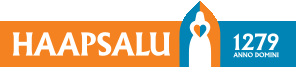 